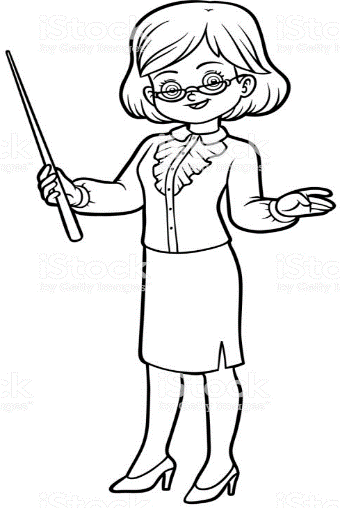 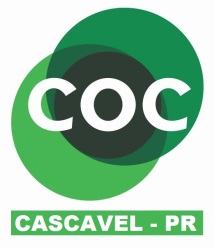 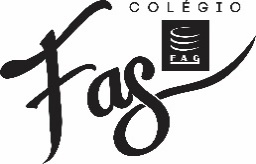 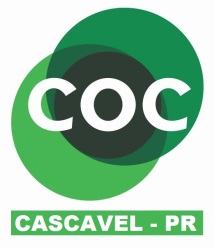 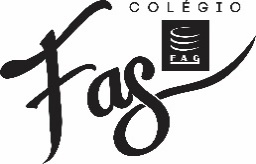 	Para realizar essa atividade, você deverá pesquisar características principais de cada paisagem abaixo. Não há necessidade de imprimir, deverá ser feito no caderno.	Caprichem!	Confio em vocês! 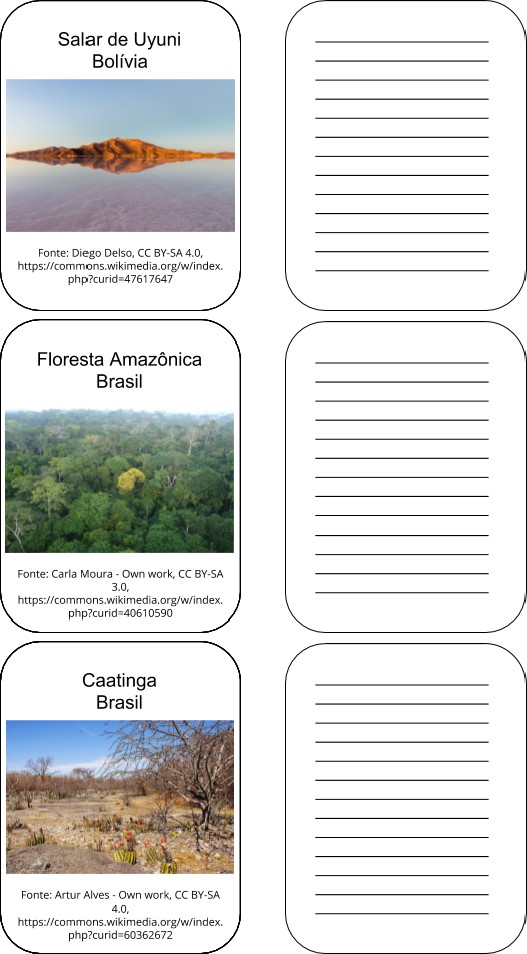 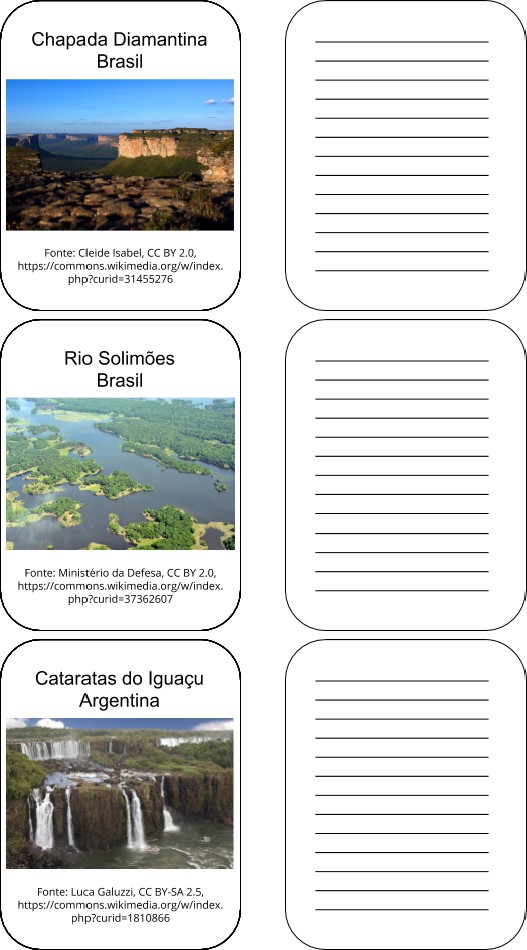 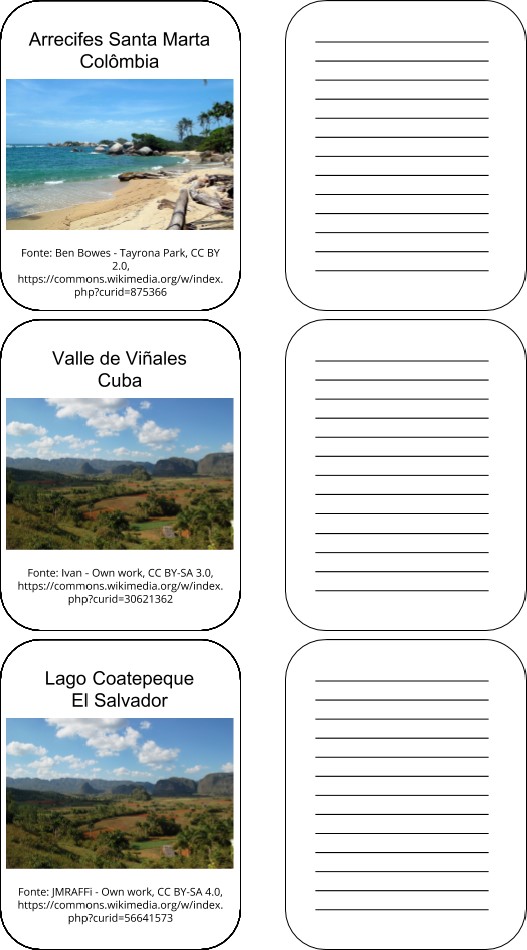 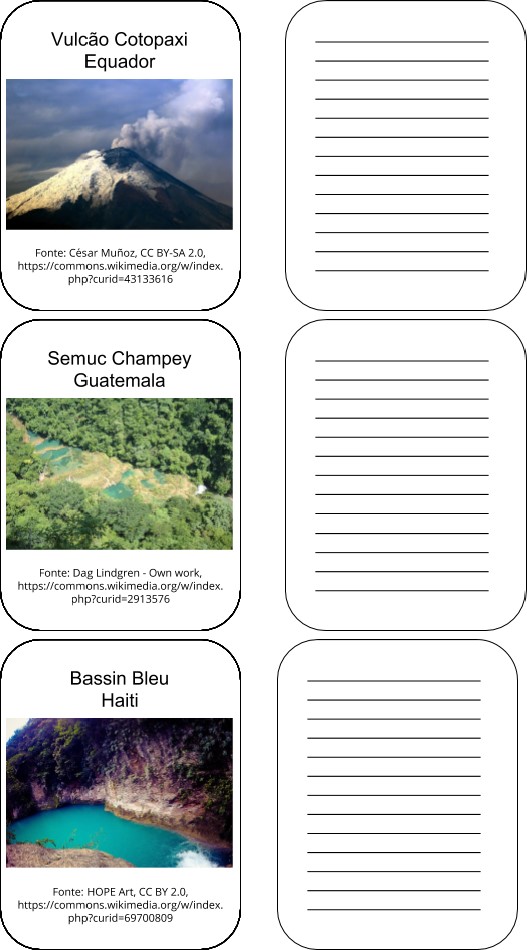 